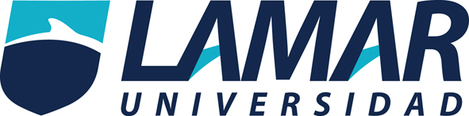 TEMA:MANIPULACION DE DATOSPLASENCIA DE LA CRUZ ANDREA EVELYNSAMUEL DIAZ AMEZQUITA 2-A03/03/17	¿QUE ES UNA LISTA DE DATOS?En LibreOffice Base puede acceder a los datos almacenados en varios formatos de base de datos. LibreOffice Base admite de manera nativa algunos formatos de base de datos de archivos planos, como el formato dBASE. Puede también usar LibreOffice Base para conectarse con bases de datos relacionales externas, tales como MySQL u Oracle.FORMULARIOMediante el uso de formularios puede definir cómo presentar los datos. Abra un documento de texto o una hoja de cálculo e inserte controles como botones y cuadros de lista. En los diálogos de propiedades de los controles, puede definir los datos que se mostrarán en los formularios.Crear un formulario con el Asistente para formulariosEn LibreOffice, puede crear un formulario utilizando el Asistente para formularios:Abra el archivo de base de datos en el que desee crear el formulario.En el panel izquierdo de la ventana de base de datos, haga clic en el icono Formularios.Pulse en Usar el asistente para crear un formulario.Crear un formulario manualmenteAbra el archivo de base de datos en el que desee crear el formulario.En el panel izquierdo de la ventana de base de datos, haga clic en el icono Formularios.Pulse en Crear un formulario en vista de diseño.COMO SE ORDENAHaga clic en un área de base de datos.

Si selecciona un área de celdas, sólo se ordenarán dichas celdas. Si sólo hace clic en una celda sin seleccionarla, se ordenará toda el área de la base de datos.Elija Datos - Ordenar.

El área de celdas que se ordenará se muestra en colores invertidos.Seleccione las opciones de ordenación que necesite.Pulse en Aceptar.